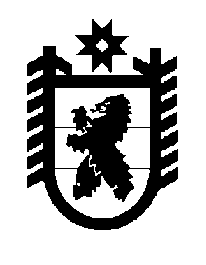 Российская Федерация Республика Карелия    ПРАВИТЕЛЬСТВО РЕСПУБЛИКИ КАРЕЛИЯРАСПОРЯЖЕНИЕ                                от  26 сентября 2016 года № 738р-Пг. Петрозаводск В целях реализации Региональной адресной программы по переселению граждан из аварийного жилищного фонда на 2014 – 2017 годы, утвержденной постановлением Правительства Республики Карелия от                         23 апреля 2014 года № 129-П, в соответствии с частью 11 статьи 154 Федерального закона от 22 августа  2004 года № 122-ФЗ «О внесении изменений в законодательные акты Российской Федерации и признании утратившими силу некоторых законодательных актов Российской Федерации в связи с принятием федеральных законов «О внесении изменений и дополнений в Федеральный закон «Об общих принципах организации законодательных (представительных) и исполнительных органов государственной власти субъектов Российской Федерации» и                 «Об общих принципах организации местного самоуправления в Российской Федерации», учитывая решения Совета Кемского муниципального района от  9 сентября 2016 года № 19-3/152 «О приеме в муниципальную собственность Кемского муниципального района имущества из государственной собственности Республики Карелия» и от 15 сентября 2016 года № 20-3/163 «О приеме в муниципальную собственность Кемского муниципального района имущества из государственной собственности Республики Карелия»:1. Утвердить перечень государственного имущества Республики Карелия, передаваемого в муниципальную собственность Кемского муниципального района, согласно приложению к настоящему распоряжению. 2. Казенному учреждению Республики Карелия «Управление капитального строительства Республики Карелия» совместно с администрацией Кемского муниципального района обеспечить подписание передаточного акта и представить его на утверждение в Государственный комитет Республики Карелия по управлению государственным имуществом и организации закупок.3. Право муниципальной собственности на передаваемое имущество возникает с момента утверждения передаточного акта.             Глава Республики Карелия                                                                  А.П. Худилайнен   Приложение к распоряжениюПравительства Республики Карелияот 26 сентября 2016 года № 738р-ППЕРЕЧЕНЬ государственного имущества Республики Карелия, передаваемого в муниципальную собственность Кемского муниципального района№ п/пНаименование имуществаАдрес место- нахождения имуществаИндивидуализирующие характеристики имущества1234Жилое помещениег. Кемь, ул. Минина, д. 14, кв. 19595/10000 доли  в квартире общей площадью 42,3 кв. мЖилое помещениег. Кемь, ул. Минина, д. 14, кв. 29595/10000 доли  в квартире общей площадью 55,6 кв. мЖилое помещениег. Кемь, ул. Минина, д. 14, кв. 39595/10000 доли  в квартире общей площадью 54,2 кв. мЖилое помещениег. Кемь, ул. Минина, д. 14, кв. 49595/10000 доли  в квартире общей площадью 42,2 кв. мЖилое помещениег. Кемь, ул. Минина, д. 14, кв. 59595/10000 доли  в квартире общей площадью 42,5 кв. мЖилое помещениег. Кемь, ул. Минина, д. 14, кв. 69595/10000 доли  в квартире общей площадью 55 кв. мЖилое помещениег. Кемь, ул. Минина, д. 14, кв. 79595/10000 доли  в квартире общей площадью 54,7 кв. мЖилое помещениег. Кемь, ул. Минина, д. 14, кв. 89595/10000 доли  в квартире общей площадью 42,4 кв. мЖилое помещениег. Кемь, ул. Минина, д. 14, кв. 99595/10000 доли  в квартире общей площадью 42,8 кв. мЖилое помещениег. Кемь, ул. Минина, д. 14, кв. 109595/10000 доли  в квартире общей площадью 53,7 кв. мЖилое помещениег. Кемь, ул. Минина, д. 14, кв. 119595/10000 доли  в квартире общей площадью 55,9 кв. м1234Жилое помещениег. Кемь, ул. Минина, д. 14, кв. 129595/10000 доли  в квартире общей площадью 42,3 кв. мЖилое помещениег. Кемь, ул. Минина, д. 14, кв. 139595/10000 доли  в квартире общей площадью 41,7 кв. мЖилое помещениег. Кемь, ул. Минина, д. 14, кв. 149595/10000 доли  в квартире общей площадью 53,5 кв. мЖилое помещениег. Кемь, ул. Минина, д. 14, кв. 159595/10000 доли  в квартире общей площадью 54,4 кв. мЖилое помещениег. Кемь, ул. Минина, д. 14, кв. 169595/10000 доли  в квартире общей площадью 42,5 кв. мЖилое помещениег. Кемь, ул. Минина, д. 14, кв. 179595/10000 доли  в квартире общей площадью 41,8 кв. мЖилое помещениег. Кемь, ул. Минина, д. 14, кв. 189595/10000 доли  в квартире общей площадью 54,3 кв. мЖилое помещениег. Кемь, ул. Минина, д. 14, кв. 199595/10000 доли  в квартире общей площадью 53,9 кв. мЖилое помещениег. Кемь, ул. Минина, д. 14, кв. 209595/10000 доли  в квартире общей площадью 42,5 кв. мЖилое помещениег. Кемь, ул. Минина, д. 14, кв. 219595/10000 доли  в квартире общей площадью 41,1 кв. мЖилое помещениег. Кемь, ул. Минина, д. 14, кв. 229595/10000 доли  в квартире общей площадью 54,5 кв. мЖилое помещениег. Кемь, ул. Минина, д. 14, кв. 239595/10000 доли  в квартире общей площадью 54,4 кв. мЖилое помещениег. Кемь, ул. Минина, д. 14, кв. 249595/10000 доли  в квартире общей площадью 42,6 кв. мЖилое помещениег. Кемь, ул. Ленина, д. 25, кв. 19595/10000 доли  в квартире общей площадью 41,2 кв. мЖилое помещениег. Кемь, ул. Ленина, д. 25, кв. 29595/10000 доли  в квартире общей площадью 54,5 кв. мЖилое помещениег. Кемь, ул. Ленина, д. 25, кв. 39595/10000 доли  в квартире общей площадью 54,2 кв. мЖилое помещениег. Кемь, ул. Ленина, д. 25, кв. 49595/10000 доли  в квартире общей площадью 42 кв. мЖилое помещениег. Кемь, ул. Ленина, д. 25, кв. 59595/10000 доли  в квартире общей площадью 41,2 кв. мЖилое помещениег. Кемь, ул. Ленина, д. 25, кв. 69595/10000 доли  в квартире общей площадью 54,1 кв. мЖилое помещениег. Кемь, ул. Ленина, д. 25, кв. 79595/10000 доли  в квартире общей площадью 53,9 кв. мЖилое помещениег. Кемь, ул. Ленина, д. 25, кв. 89595/10000 доли  в квартире общей площадью 42,1 кв. мЖилое помещениег. Кемь, ул. Ленина, д. 25, кв. 99595/10000 доли  в квартире общей площадью 41,2 кв. мЖилое помещениег. Кемь, ул. Ленина, д. 25, кв. 109595/10000 доли  в квартире общей площадью 53,8 кв. мЖилое помещениег. Кемь, ул. Ленина, д. 25, кв. 119595/10000 доли  в квартире общей площадью 54,2 кв. мЖилое помещениег. Кемь, ул. Ленина, д. 25, кв. 129595/10000 доли  в квартире общей площадью 42,3 кв. мЖилое помещениег. Кемь, ул. Ленина, д. 25, кв. 139595/10000 доли  в квартире общей площадью 59,6 кв. мЖилое помещениег. Кемь, ул. Ленина, д. 25, кв. 149595/10000 доли  в квартире общей площадью 39,3 кв. мЖилое помещениег. Кемь, ул. Ленина, д. 25, кв. 159595/10000 доли  в квартире общей площадью 60,9 кв. мЖилое помещениег. Кемь, ул. Ленина, д. 25, кв. 169595/10000 доли  в квартире общей площадью 47,2 кв. мЖилое помещениег. Кемь, ул. Ленина, д. 25, кв. 179595/10000 доли  в квартире общей площадью 45,1 кв. мЖилое помещениег. Кемь, ул. Ленина, д. 25, кв. 189595/10000 доли  в квартире общей площадью 42,8 кв. мЖилое помещениег. Кемь, ул. Ленина, д. 25, кв. 199595/10000 доли  в квартире общей площадью 58,7 кв. мЖилое помещениег. Кемь, ул. Ленина, д. 25, кв. 209595/10000 доли  в квартире общей площадью 47,4 кв. мЖилое помещениег. Кемь, ул. Ленина, д. 25, кв. 219595/10000 доли  в квартире общей площадью 45,2 кв. мЖилое помещениег. Кемь, ул. Ленина, д. 25, кв. 229595/10000 доли  в квартире общей площадью 42,8 кв. мЖилое помещениег. Кемь, ул. Ленина, д. 25, кв. 239595/10000 доли  в квартире общей площадью 58,6 кв. мЖилое помещениег. Кемь, ул. Ленина, д. 25, кв. 249595/10000 доли  в квартире общей площадью 43,7 кв. мЖилое помещениег. Кемь, ул. Ленина, д. 25, кв. 259595/10000 доли  в квартире общей площадью 54,5 кв. мЖилое помещениег. Кемь, ул. Ленина, д. 25, кв. 269595/10000 доли  в квартире общей площадью 54,6 кв. мЖилое помещениег. Кемь, ул. Ленина, д. 25, кв. 279595/10000 доли  в квартире общей площадью 43,7 кв. мЖилое помещениег. Кемь, ул. Ленина, д. 25, кв. 289595/10000 доли  в квартире общей площадью 42,6 кв. мЖилое помещениег. Кемь, ул. Ленина, д. 25, кв. 299595/10000 доли  в квартире общей площадью 54,5 кв. мЖилое помещениег. Кемь, ул. Ленина, д. 25, кв. 309595/10000 доли  в квартире общей площадью 54,5 кв. мЖилое помещениег. Кемь, ул. Ленина, д. 25, кв. 319595/10000 доли  в квартире общей площадью 41,8 кв. мЖилое помещениег. Кемь, ул. Ленина, д. 25, кв. 329595/10000 доли  в квартире общей площадью 42,2 кв. мЖилое помещениег. Кемь, ул. Ленина, д. 25, кв. 339595/10000 доли  в квартире общей площадью 54,7 кв. мЖилое помещениег. Кемь, ул. Ленина, д. 25, кв. 349595/10000 доли  в квартире общей площадью 54,6 кв. мЖилое помещениег. Кемь, ул. Ленина, д. 25, кв. 359595/10000 доли  в квартире общей площадью 43,9 кв. мЖилое помещениег. Кемь, ул. Гидростроителей, д. 24, кв. 19595/10000 доли  в квартире общей площадью 53,8 кв. мЖилое помещениег. Кемь, ул. Гидростроителей, д. 24, кв. 29595/10000 доли  в квартире общей площадью 42,2 кв. мЖилое помещениег. Кемь, ул. Гидростроителей, д. 24, кв. 39595/10000 доли  в квартире общей площадью 42,1 кв. мЖилое помещениег. Кемь, ул. Гидростроителей, д. 24, кв. 49595/10000 доли  в квартире общей площадью 55,1 кв. мЖилое помещениег. Кемь, ул. Гидростроителей, д. 24, кв. 59595/10000 доли  в квартире общей площадью 54,1 кв. мЖилое помещениег. Кемь, ул. Гидростроителей, д. 24, кв. 69595/10000 доли  в квартире общей площадью 42,1 кв. мЖилое помещениег. Кемь, ул. Гидростроителей, д. 24, кв. 79595/10000 доли  в квартире общей площадью 42,3 кв. мЖилое помещениег. Кемь, ул. Гидростроителей, д. 24, кв. 89595/10000 доли  в квартире общей площадью 55,2 кв. мЖилое помещениег. Кемь, ул. Гидростроителей, д. 24, кв. 99595/10000 доли  в квартире общей площадью 53,6 кв. мЖилое помещениег. Кемь, ул. Гидростроителей, д. 24, кв. 109595/10000 доли  в квартире общей площадью 41,9 кв. мЖилое помещениег. Кемь, ул. Гидростроителей, д. 24, кв. 119595/10000 доли  в квартире общей площадью 42,1 кв. мЖилое помещениег. Кемь, ул. Гидростроителей, д. 24, кв. 129595/10000 доли  в квартире общей площадью 55,1 кв. мЖилое помещениег. Кемь, ул. Гидростроителей, д. 24, кв. 139595/10000 доли  в квартире общей площадью 55,4 кв. мЖилое помещениег. Кемь, ул. Гидростроителей, д. 24, кв. 149595/10000 доли  в квартире общей площадью 42,1 кв. мЖилое помещениег. Кемь, ул. Гидростроителей, д. 24, кв. 159595/10000 доли  в квартире общей площадью 42,1 кв. мЖилое помещениег. Кемь, ул. Гидростроителей, д. 24, кв. 169595/10000 доли  в квартире общей площадью 54,2 кв. мЖилое помещениег. Кемь, ул. Гидростроителей, д. 24, кв. 179595/10000 доли  в квартире общей площадью 55,3 кв. мЖилое помещениег. Кемь, ул. Гидростроителей, д. 24, кв. 189595/10000 доли  в квартире общей площадью 42 кв. мЖилое помещениег. Кемь, ул. Гидростроителей, д. 24, кв. 199595/10000 доли  в квартире общей площадью 42,5 кв. мЖилое помещениег. Кемь, ул. Гидростроителей, д. 24, кв. 209595/10000 доли  в квартире общей площадью 54,3 кв. мЖилое помещениег. Кемь, ул. Гидростроителей,д. 24, кв. 219595/10000 доли  в квартире общей площадью 55,7 кв. мЖилое помещениег. Кемь, ул. Гидростроителей, д. 24, кв. 229595/10000 доли  в квартире общей площадью 41,4 кв. мЖилое помещениег. Кемь, ул. Гидростроителей, д. 24, кв. 239595/10000 доли  в квартире общей площадью 41,8 кв. мЖилое помещениег. Кемь, ул. Гидростроителей, д. 24, кв. 249595/10000 доли  в квартире общей площадью 55 кв. мЖилое помещениег. Кемь, ул. Гидростроителей, д. 24, кв. 259595/10000 доли  в квартире общей площадью 43,1 кв. мЖилое помещениег. Кемь, ул. Гидростроителей, д. 24, кв. 269595/10000 доли  в квартире общей площадью 53,1 кв. мЖилое помещениег. Кемь, ул. Гидростроителей, д. 24, кв. 279595/10000 доли  в квартире общей площадью 41,9 кв. мЖилое помещениег. Кемь, ул. Гидростроителей, д. 24, кв. 289595/10000 доли  в квартире общей площадью 55,9 кв. мЖилое помещениег. Кемь, ул. Гидростроителей, д. 24, кв. 299595/10000 доли  в квартире общей площадью 42,2 кв. мЖилое помещениег. Кемь, ул. Гидростроителей, д. 24, кв. 309595/10000 доли  в квартире общей площадью 53 кв. мЖилое помещениег. Кемь, ул. Гидростроителей, д. 24, кв. 319595/10000 доли  в квартире общей площадью 41,9 кв. мЖилое помещениег. Кемь, ул. Гидростроителей, д. 24, кв. 329595/10000 доли  в квартире общей площадью 56,1 кв. мЖилое помещениег. Кемь, ул. Гидростроителей, д. 24, кв. 339595/10000 доли  в квартире общей площадью 42,8 кв. мЖилое помещениег. Кемь, ул. Гидростроителей, д. 24, кв. 349595/10000 доли  в квартире общей площадью 53,1 кв. мЖилое помещениег. Кемь, ул. Гидростроителей, д. 24, кв. 359595/10000 доли  в квартире общей площадью 41,8 кв. мЖилое помещениег. Кемь, ул. Гидростроителей, д. 24, кв. 369595/10000 доли  в квартире общей площадью 56 кв. м